Приложение 1 К постановлению администрации Лужского муниципального районаот _________ № ________Муниципальная программа«Формирование комфортной городской среды на территории  Лужского городского поселения Лужского муниципального района на 2018 – 2022 годы».СодержаниеПАСПОРТ муниципальной программы «Формирование комфортной городской среды на территории  Лужского городского поселения Лужского муниципального района на 2018 – 2022 годы».                                                  3I. Общая характеристика, основные проблемы и прогноз развития сферы реализации муниципальной программы	                                                            5II. Цели и задачи муниципальной программы	                                                  7III. Планируемые результаты реализации сроки и этапы  реализации муниципальной программы	                                                                                 8IV. Характеристика основных мероприятий муниципальной программы 	8V. Информация о ресурсном обеспечении муниципальной программы         12VI. Анализ рисков реализации муниципальной программы и описание мер по минимизации их негативного влияния	                                                          13ПАСПОРТмуниципальной программы«Формирование комфортной городской среды на территории  Лужского городского поселения Лужского муниципального района на 2018 – 2022 годы».Общая характеристика, основные проблемы и прогноз развития сферы реализации муниципальной программыСтатус современного муниципального образования во многом определяет уровень внешнего благоустройства и развитая инженерная инфраструктура. Функциональность дворовых и общественных территорий сегодня обеспечивает комфорт и качество проживания населения.Комплексное благоустройство дворовых территорий и общественных пространств города Луги  позволит поддержать их в надлежащем состоянии, повысить уровень благоустройства, выполнить архитектурно-планировочную организацию территории, обеспечить благоприятные условия отдыха и жизни жителей.Проведенная за последние годы работа позволяла поддерживать текущее состояние объектов благоустройства города, точечно реагируя на наиболее острые моменты. Состояние существующих общественных территорий, за небольшим исключением, неудовлетворительное. Участки озеленения не подвергаются надлежащему уходу, недостаточно благоустроены. Дворовые пространства не отвечают современным требованиям:- на территории города нет ни одного двора отвечающего условиям доступности для инвалидов и других маломобильных групп населения;-не  учтены  потребности  жителей  в  спортивных  площадках  с  уличными тренажерами, со скейт дорожками и др.;-изношены инженерные сети электроснабжения;-отсутствуют автомобильные парковки в большинстве дворов;-детские площадки имеют значительный моральный и физический износ. Для  поступательного  экономического  развития  города  необходимо развитие инфраструктуры, в т.ч.:-качественной  среды  проживания.  При  этом  понятие  качественной  среды относится  как  к  качеству  жилого  фонда,  так  и  к  развитости  общественных пространств  города,  от  которых  требуется  многофункциональность, современность дизайна, ориентированность на современные формы семейного и детского досуга, приспособленность к активному здоровому образу жизни, событийной  насыщенности,  хобби  и  увлечениям  экономически  активного населения, возможности совместной деятельности локальных сообществ;-качественной  молодежной  среды,  обеспечивающей  притягательность поселения для молодых людей, снижающей желание скорейшим образом уехать в  более  крупные  города,  включая  инфраструктуру  для  занятий  спортом, включая экстремальные виды спорта, места проведения массовых мероприятий (опен-эйров, фестивалей и т.п.).В целях улучшения благоустройства и санитарного содержания территории города Луги Решением совета депутатов Лужского городского поселения третьего созыва утверждены «Правила Благоустройства Территории Лужского городского поселения» (далее - Правила). Правила устанавливают требования по содержанию зданий (включая жилые дома), сооружений и земельных участков, на которых они расположены, к внешнему виду фасадов и ограждений соответствующих зданий и сооружений, перечню работ по благоустройству и периодичности их выполнения, установлению порядка участия собственников зданий (помещений в них) и сооружений в благоустройстве прилегающих территорий, организации благоустройства территории города Луги (включая освещение улиц, озеленение территории,  размещение и содержание малых архитектурных форм и др.).Особое направление планируемых мероприятий представляет собой система мер, направленная на поддержание и развитие инициативы жителей города по благоустройству территории рядом с местом жительства, таких как организация мероприятий по санитарной очистке города. Целесообразно введение: ежегодных конкурсов на лучший газон, клумбу, балкон, зону отдыха и т.п.; осуществление мер по стимулированию наиболее активных участников благоустройства; награждение почетными грамотами и ценными подарками, выполнение адресных мероприятий по обустройству территории по заявкам победителей и участников конкурса; информирование жителей города о победителях конкурса в газете «Лужская правда» и пр.Принятие муниципальной программы «Формирование комфортной городской среды на территории  Лужского городского поселения Лужского муниципального района на 2018 – 2022 годы»  (далее - Программа) предопределено Федеральным законом от 06.10.2003 № 131-ФЗ «Об общих принципах организации местного самоуправления в Российской Федерации», Уставом муниципального образования и другими нормативным документами, которые относят благоустройство городских территорий к вопросам местного значения, а также наделяют для этого  соответствующими организационно-распорядительными функциями и финансовыми ресурсами.Программа разработана для поддержания дворовых и общественных территорий Лужского городского поселения в технически исправном состоянии и приведения их в соответствие с современными требованиями комфортности в рамках Приоритетного проекта «Формирование комфортной городской среды».Под качеством городской среды по смыслу Приоритетного проекта понимается комплексная характеристика городской территории, характеризующая уровень комфорта повседневной городской жизни для различных слоев населения.Программа разработана в соответствии с методическими рекомендациями по подготовке программ формирования комфортной городской среды на 2018-2022 годы, утвержденных приказом Министерства строительства и жилищно-коммунального хозяйства Российской Федерации от 6 апреля 2017 года № 691/пр., постановлением Правительства от 10 февраля 2017 года № 169 «Об утверждении Правил предоставления и распределения субсидий из федерального бюджета бюджетам субъектов Российской Федерации на поддержку государственных программ субъектов Российской Федерации и муниципальных программ формирования современной городской среды».В Программу включаются дворовые и общественные территории, признанные по итогам инвентаризации нуждающимися в благоустройстве. Окончательный адресный перечень будет сформирован в процессе общественного обсуждения.Таким образом, органы местного самоуправления в качестве приоритетного направления деятельности в сфере благоустройства на период 2018-2022 годов определяют системное повышение качества и комфортности современной городской среды путем реализации первоочередных мероприятий по благоустройству: проектов комплексного благоустройства дворовых территорий многоквартирных домов, территорий общего пользования, подготовленных с учетом проведенной инвентаризации и общественного обсуждения. Принятие Программы  позволит создать благоприятные условия среды обитания, повысить комфортность проживания населения города Луги, увеличить площадь озеленения территорий, обеспечить более эффективную эксплуатацию жилых домов, улучшить условия для отдыха и занятий спортом, сформировать активную гражданскую позицию населения посредством его участия в благоустройстве внутридворовых территорий, обеспечить физическую, пространственную и информационную доступность зданий, сооружений, дворовых и общественных территорий для инвалидов и других маломобильных групп населения.Цели и задачи муниципальной программыЦелью программы является Создание  условий  для  системного  повышения качества и комфорта городской среды на территории Лужского городского поселения Лужского муниципального района.Для достижения поставленной цели предполагается решить следующие задачи: 1. Реализация  комплекса  первоочередных мероприятий  по  благоустройству  дворовых территорий Лужского городского поселения Лужского муниципального района;2. Реализация  комплекса  первоочередных мероприятий  по  благоустройству  общественных территорий Лужского городского поселения Лужского муниципального района;3. Повышение  уровня  вовлеченности заинтересованных  граждан,  организаций  в реализацию  мероприятий  по  благоустройству территории  Лужского городского поселения Лужского муниципального района.III. Планируемые  результаты  реализации, сроки и этапы реализации муниципальной программыРеализация Программы позволит обеспечить на благоустроенных дворовых территориях многоквартирных домов комфортность проживания, поможет сформировать активную гражданскую позицию населения посредством его участия в благоустройстве дворовых территорий.  В рамках реализации программных мероприятий к концу 2022 года предполагается достичь следующих результатов: -количество благоустроенных дворовых территорий Лужского городского поселения – 25 шт.;-количество благоустроенных общественных пространств, расположенных на территории Лужского городского поселения – 6 шт.Сроки реализации Программы: 2018-2022 годы.  Выделение этапов реализации не предусмотрено.Оценка эффективности Программы проводится в соответствии с Порядком разработки, реализации и оценки эффективности муниципальных программ Лужского муниципального района Ленинградской области утвержденным постановлением администрации Лужского муниципального района от 30.10.2013 № 3279. IV. Характеристика основных мероприятий муниципальной программыОснову Программы составляют мероприятия по благоустройству дворовых и общественных территорий Лужского городского поселения. Адресный перечень дворовых территорий и территорий общего пользования, подлежащий благоустройству в рамках настоящей Программы содержится в приложении № 1 и № 2. Дворовые территории. Благоустройство придомовых территорий многоквартирных домов напрямую влияет на восприятие жителями городской среды, создает комфортные условия для отдыха и досуга жильцам многоквартирных жилых домов. При этом основополагающими факторами являются надлежащее состояние асфальтобетонного покрытия дворовых территорий и проездов к многоквартирным жилым домам, а также наличие на придомовых территориях зон отдыха, спортивных и детских игровых площадок, отвечающих всем современным требованиям. Благоустройство большинства дворов жилищного фонда на сегодняшний день не соответствует современным требованиям к местам проживания граждан, обусловленным нормами Градостроительного и Жилищного кодексов Российской Федерации, а именно: значительная часть асфальтобетонного покрытия внутриквартальных проездов имеет высокую степень износа, так как срок службы дорожных покрытий с момента массовой застройки города многоквартирными домами истек, практически не производятся работы по озеленению дворовых территорий, малое количество парковок для временного хранения автомобилей, недостаточно оборудованных детских, спортивных площадок и элементов малых форм.До настоящего времени благоустройство дворовых территорий осуществлялось по отдельным видам работ, без взаимной увязки элементов благоустройства. Некоторые виды работ по благоустройству практически не производились: работы по содержанию зеленых зон дворовых территорий, организации новых дворовых площадок для отдыха детей разных возрастных групп.Под дворовыми территориями многоквартирных домов в рамках реализации настоящей Программы понимается совокупность территорий, прилегающих к многоквартирным домам, с расположенными на них объектами, предназначенными для обслуживания и эксплуатации таких домов, и элементами благоустройства этих территорий, в том числе парковками (парковочными местами), тротуарами и автомобильными дорогами, включая автомобильные дороги, образующие проезды к территориям, прилегающим к многоквартирным домам.Формирование адресного перечня дворовых территорий многоквартирных домов, нуждающихся в благоустройстве в   период 2018-2022 годов,  осуществляется на основании письменных предложений собственников помещений в многоквартирных домах, расположенных в границах дворовой территории, подлежащей благоустройству с оформлением протокола общего собраний собственников помещений (далее – заинтересованные лица).Рассмотрение предложений заинтересованных лиц о включении дворовой территории в Программу осуществляется в соответствии с Порядком, утвержденным постановлением администрации Лужского муниципального района от 31.10.2017 № 3950. Адресный перечень дворовых территорий формируется согласно предложений заинтересованных лиц с учетом проведенной инвентаризации и корректируется по факту выделенного объема бюджетного финансирования. Благоустройство дворовых территорий осуществляться исходя из минимального и дополнительного перечней работ, утвержденных постановлением Правительства от 10 февраля 2017 года №169. Минимальный перечень видов работ по благоустройству дворовых территорий включат в себя: ремонт дворовых проездов, обеспечение освещения дворовых территорий, установка скамеек, установка урн (далее – Минимальный перечень).Дополнительный перечень видов работ по благоустройству дворовых территорий включат в себя: озеленение территорий, установку ограждений, установку малых архитектурных форм и городской мебели, оборудование автомобильных парковок, оборудование поверхностной дренажной системы внутридворовых проездов, обустройство площадок для отдыха, установку детских площадок, установку спортивных площадок, оборудование площадок для выгула и дрессировки собак (далее – Дополнительный перечень).При этом дополнительный перечень работ реализуется только при условии реализации работ, предусмотренных минимальным перечнем по благоустройству.Общественные территории. Внешний облик города, его эстетический вид во многом зависят от степени благоустроенности общественных территории, от площади озеленения.Общественные территории, к которым относятся парки, скверы, пешеходные зоны, площади и другие места массового посещения, также имеют высокое значение для здоровья и благополучия жителей. Для обеспечения обустройства общественной территории целесообразно проведение следующих мероприятий:- озеленение, уход за зелеными насаждениями;- оборудование малыми архитектурными формами, фонтанами, иными некапитальными объектами;- устройство пешеходных дорожек;- освещение территорий, в т. ч. декоративное;- обустройство площадок для отдыха, детских, спортивных площадок;- установка скамеек и урн, контейнеров для сбора мусора;- оформление цветников;- обеспечение физической, пространственной и информационной доступности  общественных территорий для инвалидов и других маломобильных групп населения.Выполнение всего комплекса работ, предусмотренных программой, создаст условия для благоустроенности и придания привлекательности местам  общественных территорий городаЕжегодно в рамках реализации мероприятия Программы включаются не менее одной общественной территории, выявленные по результатам опроса граждан. Порядок и сроки представления, рассмотрения и оценки предложений заинтересованных лиц для включения общественной территории в муниципальную программу утверждены постановлением администрации Лужского муниципального района от 31.10.2017 № 3951Очередность включения в программу определяется по количеству голосов, отданных за ту или иную территорию в период обсуждения Программы. Мероприятия по благоустройству дворовых территорий многоквартирных домов и общественных пространств осуществляются в соответствии с утвержденными дизайн-проектами. Разработка, обсуждение и утверждение дизайн-проектов благоустройства дворовых и общественных территорий осуществляются в соответствии с Порядком, представленном в  приложении № 3  к настоящей программе. Нормативная (предельная) стоимость (единичные расценки) работ по благоустройству дворовых территорий и общественных территорий устанавливается в соответствии с нормативным правовым актом Комитета по жилищно-коммунальному хозяйству Ленинградской  области  согласно приложению № 6 к настоящей программе.Участие заинтересованных лиц при выполнении работ по благоустройству дворовых и общественных территорий предусмотрено в форме трудового участия, т.е привлечения указанных лиц к проведению демонтажных и общестроительных работ, не требующих специализированных навыков и квалификации (субботник (уборка мусора, подготовка территории к началу работ, уборка территории после завершения работ), окрашивание элементов благоустройства,  высадка растений, создание клумб и т.д.).Проведение мероприятий по благоустройству дворовых территорий многоквартирных домов, а также территорий общего пользования, расположенных на территории Лужского городского поселения Лужского муниципального района осуществляется с учетом необходимости обеспечения физической, пространственной и информационной доступности зданий, сооружений, дворовых и общественных территорий для инвалидов и других маломобильных групп населения. Данные мероприятия по благоустройству, выполняются с учетом требований  Правил обеспечения условий доступности  для инвалидов жилых помещений и общего имущества в многоквартирном доме, утвержденных постановлением Правительства РФ от 09.07.2016 № 649 «О мерах по приспособлению жилых помещений и общего имущества в многоквартирном доме с учетом потребностей инвалидовПри проведении мероприятий по благоустройству дворовых территорий многоквартирных домов, а также территорий общего пользования, расположенных на территории Лужского городского поселения Лужского муниципального района подрядным организациям рекомендуется привлекать к участию студенческие отряды.Адресный перечень объектов, подлежащих благоустройству в следующем финансовом году, формируется с учетом результатов реализации мероприятий Программы предшествующего финансового года путем внесения в нее соответствующих изменений.V. Информация о ресурсном обеспечении муниципальной программыФинансирование мероприятий Программы будет осуществляться за счет средств бюджета Лужского городского поселения Лужского муниципального района Ленинградской области, средств федерального бюджета и средств бюджета Ленинградской области.Общий объем финансирования Программы на 2018-2022 гг. составит                  200 000,000 тыс. руб., в том числе: -средства федерального бюджета – 60 000,000 тыс. рублей;-средства областного бюджета  –  130 000,000  тыс. рублей;-средства бюджета Лужского городского поселения  –  10 000,000  тыс. рублей. Общий объем финансирования Программы на 2018 год составит                  40 000,000 тыс. руб., в том числе: -средства федерального бюджета – 12 000,000 тыс. рублей;-средства областного бюджета  –  26 000,000  тыс. рублей;-средства бюджета Лужского городского поселения  –  2 000,000  тыс. рублей. Общий объем финансирования Программы на 2019  год составит                  40 000,000 тыс. руб., в том числе: -средства федерального бюджета – 12 000,000 тыс. рублей;-средства областного бюджета  –  26 000,000  тыс. рублей;-средства бюджета Лужского городского поселения  –  2 000,000  тыс. рублей. Общий объем финансирования Программы на 2020  год составит                  40 000,000 тыс. руб., в том числе: -средства федерального бюджета – 12 000,000 тыс. рублей;-средства областного бюджета  –  26 000,000  тыс. рублей;-средства бюджета Лужского городского поселения  –  2 000,000  тыс. рублей. Общий объем финансирования Программы на 2021  год составит  40 000,000 тыс. руб., в том числе: -средства федерального бюджета – 12 000,000 тыс. рублей;-средства областного бюджета  –  26 000,000  тыс. рублей;-средства бюджета Лужского городского поселения  –  2 000,000  тыс. рублей. Общий объем финансирования Программы на 2022  год составит                  40 000,000 тыс. руб., в том числе: -средства федерального бюджета – 12 000,000 тыс. рублей;-средства областного бюджета  –  26 000,000  тыс. рублей;-средства бюджета Лужского городского поселения  –  2 000,000  тыс. рублей. Объемы финансирования Программы носят прогнозный характер и подлежат ежегодному уточнению при формировании проекта бюджета Лужского городского поселения Лужского муниципального района, бюджета Ленинградской области на очередной финансовый год.Объемы финансирования Программы на очередной финансовый год за счет средств местного бюджета Лужского городского поселения Лужского муниципального района определяются Решением о бюджете Лужского городского поселения Лужского муниципального района на очередной финансовый год и устанавливаются не ниже финансирования предыдущего года с учетом коэффициентов инфляции и роста объемов производства. Реализация Программы осуществляется на основе муниципальных контрактов (договоров), заключаемых Администрацией Лужского муниципального района с подрядчиками по исполнению программных мероприятий на основе условий, порядка и правил, утвержденных федеральными, областными и муниципальными нормативными правовыми актами. VI. Анализ рисков реализации муниципальной программы и описание мер по минимизации их негативного влиянияВ процессе реализации Программы могут проявиться риски, оказывающие влияние на конечные результаты реализации мероприятий Программы, к числу которых относятся:- бюджетные риски, связанные с дефицитом бюджетов бюджетной системы Российской Федерации (отсутствие финансирования либо финансирование в недостаточном объеме мероприятий муниципальной программы);- социальные риски, связанные с низкой активностью населения в реализации мероприятий по благоустройству территории города;- управленческие риски, связанные с неэффективным управлением реализацией Программы и недостаточным контролем за реализацией Программы.В рамках мер по предотвращению указанных рисков и снижению вероятности возникновения неблагоприятных последствий предусмотрены следующие меры: - оперативное принятие решений и обеспечение согласованности взаимодействия ответственного исполнителя, соисполнителей и участников Программы при ее реализации;- проведение регулярного анализа исполнения мероприятий Программы; - информационно-разъяснительная работа в целях стимулирования активности граждан и организаций в реализации мероприятий Программы;- создание системы оперативного контроля и мониторинга за реализацией Программы.Приложение 1 к муниципальной программеАдресный перечень дворовых территорий многоквартирных домов, Лужского городского поселения, которыепланируется благоустроить в 2018-2022 году.*Адресный перечень дворовых территорий формируется согласно предложений заинтересованных лиц с учетом проведенной инвентаризации и корректируется по факту выделенного объема бюджетного финансирования. Приложение 2 к муниципальной программеАдресный перечень наиболее посещаемых общественных территорийЛужского городского поселения, которыепланируется благоустроить в 2018-2022 году.Приложение 3 к муниципальной программеПорядокразработки, обсуждения, согласования и утверждения дизайн-проекта благоустройства дворовых территории многоквартирных домов и общественных территорий  Лужского городского поселения1. Настоящий Порядок определяет условия и критерии внесения изменений в дизайн-проект дворовых территорий многоквартирных домов и общественных территорий  для  формирования  окончательного  вида  благоустройства территорий. 2. Основные понятия, используемые в настоящем Порядке: организатор  обсуждения с  заинтересованными  лицами  и  утверждения дизайн-проектов  благоустройства  дворовых  территорий  многоквартирных домов  и  общественных  территорий  –  отдел  городского хозяйства  администрации Лужского муниципального района;благоустройство  территорий -  комплекс  мероприятий,  направленных  на улучшение санитарного, экологического и эстетического состояния территории, подлежащих благоустройству. заявка  -  заявка  на  участие  в  обсуждении  с  заинтересованными  лицами дизайн-проектов  благоустройства  дворовых  территорий  многоквартирных домов  и  общественных  территорий  Лужского городского поселения.заинтересованные  лица –  собственники  помещений  в  многоквартирных домах, собственники иных зданий и сооружений, расположенных в границах дворовой  территории,  подлежащей  благоустройству,  а  также  граждане  и организации, заинтересованные в благоустройстве общественных территорий. участник  отбора -  физическое  или  юридическое  лицо,  участвующее  в обсуждении благоустройства дворовых территорий многоквартирных домов и общественных территорий. 3. Для участия в обсуждении с заинтересованными лицами дизайн-проектов благоустройства  дворовых  территорий  многоквартирных  домов  и общественных  территорий  участники  отбора  должны  выполнить  следующие условия: 3.1. В отношении дворовых территорий многоквартирных домов: 1)  общим  собранием  собственников  помещений  в  многоквартирном  доме принять следующие решения: -  об  избрании  представителя  заинтересованных  лиц,  уполномоченных  на представление  предложений,  согласование  дизайн-проекта  благоустройства дворовой территории. 3.2.В отношении общественных территорий: -определить функциональные зоны и их взаимное расположение на выбранной общественной территории; -определить  виды  малых  архитектурных  форм,  включая  определение  их функционального назначения, соответствующих габаритов, стилевого решения, материалов; -определить  типы  покрытия,  с  учетом  функционального  зонирования общественной территории; -определить тип озеленения общественной территории; -определить  тип  освещения  и  осветительного  оборудования  общественной территории. 4. Организатор  отбора  готовит  уведомление  о  проведении  обсуждения  с заинтересованными  лицами  дизайн-проектов  дворовых  территорий многоквартирных  домов  и  общественных  территорий  Лужского городского поселения,  которое  подлежит официальному опубликованию в печатных средствах массовой информации и размещению  на  официальном  сайте  администрации  Лужского муниципального района,  в  информационно – телекоммуникационной  сети  «Интернет»  -  в  группе  ВКонтакте  «Моя Луга [Новости]» не позднее, чем за 3 дня до начала обсуждения дизайн-проектов. 5. Заявка  на  участие  в  обсуждении  с  заинтересованными  лицами  дизайн-проектов  дворовых  территорий  многоквартирных  домов  и  общественных территорий  Лужского городского поселения  направляется  участником  отбора  Организатору  отбора  в письменном  виде,  в  срок,  установленный  в  уведомлении  о  проведении  отбора дворовых территорий многоквартирных домов и общественных территорий. Срок подачи заявок - не более 14 календарных дней с даты опубликования уведомления на сайте организатора обсуждения. 6. Дизайн-проект должен содержать: 1) текстовое и визуальное описание проекта благоустройства, в том числе: - постановка проблемы о необходимости выполнения дизайн-проекта; - пояснение, почему решение данной проблемы является важным; - цель разработки дизайн-проекта (во имя чего принимается данный проект); - задачи, которые планируют получить в ходе выполнения проекта; - методы (способы), которые будут использоваться для решения поставленных задач; - конечный результат, который планируется достичь. 2) перечень соответствующих и визуализированных изображений, элементов благоустройства, предполагаемых к размещению на соответствующей дворовой и общественной территории; 3) сметная документация; 4) условия о проведении работ по благоустройству дворовой и общественной территории  в  соответствии  с  требованиями  обеспечения  доступности  для маломобильных групп населения. 7. Утверждение дизайн-проектов  дворовых  территорий  многоквартирных  домов  и  общественных территорий  Лужского городского поселения  осуществляется администрацией Лужского муниципального  района.8. Утвержденные дизайн-проекты  дворовых  территорий  многоквартирных  домов  и  общественных территорий  Лужского городского поселения  хранятся в администрации Лужского муниципального района, электронный образ дизайн-проекта направляется в отраслевой орган исполнительной власти Ленинградской области, ответственный за реализацию приоритетного проекта «Формирование комфортной городской среды».Приложение 4 к муниципальной программеПЛАН
мероприятий муниципальной программы«Формирование комфортной городской среды на территории  Лужского городского поселения Лужского муниципального района на 2018 – 2022 годы»                                                                       Приложение 5 к муниципальной программеПрогнозные значения показателей (индикаторов) реализации муниципальной программы«Формирование комфортной городской среды на территории  Лужского городского поселения Лужского муниципального района на 2018 – 2022 годы»                                                                       Приложение 6 к муниципальной программеНормативная (предельная) стоимость (единичные расценки) работ по благоустройству дворовых территорий и общественных территорий, применяемых в рамках реализации мероприятий муниципальной программы«Формирование комфортной городской среды на территории  Лужского городского поселения Лужского муниципального района на 2018 – 2022 годы»Таблица № 1  Ремонт проездовТаблица № 2 Освещение территорийТаблица № 3 Установка скамеекТаблица № 4  Установка урнТаблица № 5  Оборудование детских и (или) спортивных площадокТаблица № 6 Озеленение территорийПолное наименование Программы Муниципальная программа «Формирование комфортной городской среды на территории  Лужского городского поселения Лужского муниципального района на 2018 – 2022 годы»  Ответственный исполнитель муниципальной программыОтдел городского хозяйства администрации Лужского муниципального районаСоисполнители муниципальной программыОтдел архитектуры и градостроительства администрации Лужского муниципального района;Участники муниципальной программы-Министерство строительства и жилищно-коммунального хозяйства Российской Федерации (Минстрой России)-комитет по жилищно-коммунальному хозяйству Ленинградской области;-отдел городского хозяйства администрации Лужского муниципального района;-управляющие организации, осуществляющие управление многоквартирными домами на территории Лужского городского поселения Лужского муниципального района, ТСЖ, ЖСК;- ресурсоснабжающие организации Лужского городского поселения;-население Лужского городского поселения.Цель муниципальной программыСоздание  условий  для  системного  повышения качества и комфорта городской среды на территории Лужского городского поселения Лужского муниципального района.Задачи муниципальной программы1. Реализация  комплекса  первоочередных мероприятий  по  благоустройству  дворовых территорий Лужского городского поселения Лужского муниципального района;2. Реализация  комплекса  первоочередных мероприятий  по  благоустройству  общественных территорий Лужского городского поселения Лужского муниципального района;3. Повышение  уровня  вовлеченности заинтересованных  граждан,  организаций  в реализацию  мероприятий  по  благоустройству территории  Лужского городского поселения Лужского муниципального района.Сроки и этапы реализации муниципальной программы2018-2022 гг.Выделение этапов реализации не предусмотрено.Объем бюджетных ассигнований муниципальной программыОбщий объем финансирования Программы на 2018-2022 гг. составит                  200 000,000 тыс. руб., в том числе: -средства федерального бюджета – 60 000,000 тыс. рублей;-средства областного бюджета  –  130 000,000  тыс. рублей;-средства бюджета Лужского городского поселения  –  10 000,000  тыс. рублей. Общий объем финансирования Программы на 2018 год составит                  40 000,000 тыс. руб., в том числе: -средства федерального бюджета – 12 000,000 тыс. рублей;-средства областного бюджета  –  26 000,000  тыс. рублей;-средства бюджета Лужского городского поселения  –  2 000,000  тыс. рублей. Общий объем финансирования Программы на 2019  год составит                  40 000,000 тыс. руб., в том числе: -средства федерального бюджета – 12 000,000 тыс. рублей;-средства областного бюджета  –  26 000,000  тыс. рублей;-средства бюджета Лужского городского поселения  –  2 000,000  тыс. рублей. Общий объем финансирования Программы на 2020  год составит                  40 000,000 тыс. руб., в том числе: -средства федерального бюджета – 12 000,000 тыс. рублей;-средства областного бюджета  –  26 000,000  тыс. рублей;-средства бюджета Лужского городского поселения  –  2 000,000  тыс. рублей. Общий объем финансирования Программы на 2021  год составит  40 000,000 тыс. руб., в том числе: -средства федерального бюджета – 12 000,000 тыс. рублей;-средства областного бюджета  –  26 000,000  тыс. рублей;-средства бюджета Лужского городского поселения  –  2 000,000  тыс. рублей. Общий объем финансирования Программы на 2022  год составит                  40 000,000 тыс. руб., в том числе: -средства федерального бюджета – 12 000,000 тыс. рублей;-средства областного бюджета  –  26 000,000  тыс. рублей;-средства бюджета Лужского городского поселения  –  2 000,000  тыс. рублей. Ожидаемые результаты реализации муниципальной программы В рамках реализации программных мероприятий предполагается достичь следующих результатов: -количество благоустроенных дворовых территорий Лужского городского поселения – 25 шт.;-количество благоустроенных общественных пространств, расположенных на территории Лужского городского поселения – 6 шт.;№ п/пАдрес дворовой территорий*1пр. Урицкого д.661пр. Урицкого д.642пр. Володарского д.363пр. Урицкого д.203пр. Урицкого д.223пр. Кирова д. 294ул. Кр. Артиллерии д.5/104пр. Володарского дд.8, 105ул.Пионерская д.66ул.Киевская д.537пр.Урицкого д.727пр. Урицкого д.747пр. Кирова д.857пр. Кирова д.877пр. Кирова д.897пр. Кирова д.917пр. Кирова д.937пр. Кирова д.958пр. Кирова д.708пр.Кирова д.728пр. Володарского д.119Луга-3, ЦАОК, д.15/2579Луга-3, ЦАОК, д.15/25210пр.Кирова д.6511пр.Кирова д.6112пр. Кирова д.3512пр. Урицкого 2412ул. Ленинградская д.21А13пр. Урицкого 5813пер. Толмачева д.214пр. Урицкого д.6215пр. Кирова д.18к.215пр. Кирова д.18а15пр. Кирова д.18б15пр. Кирова д.20к.115пр. Кирова д.20 к.215ул.С.Перовской д.20/1116пр. Кирова 22 к.116пр.Кирова 22к.216пр.Кирова д.2216пр.Кирова д.2817пр.Кирова д.4418пр.Кирова д.4618пр.Кирова д.4818ул. Т.Петровой д.1419пр. Урицкого д.219пр. Урицкого д.419пр. Урицкого д.619пр. Кирова д.1119пр. Кирова д.1319пр. Кирова д.1919пр. Кирова д.2120пр. Кирова д. 920ул. В.пислегина д.3521пр.Урицкого д.6521пр. Урицкого д.6721пер.Толмачева д.422пр. Урицкого д.7122пр.Урицкого д.7322пр.Урицкого д.7523пр.Володарского 1323пр.Володарского 13а23пр.Володарского 13б23ул.Победы д.724пр.Володарского д.1525пр.Урицкого д.8025пр.Урицкого д.8225пр.Кирова д.10125ул. Победы д.926ул.Нарсвкая д.1827пр. Кирова д.1027пр.Кирова д.1227ул.Нарвская д.1628ул. Набережная д. 528ул. Набережная д. 628ул. Набережная д. 6/128ул. Набережная д. 829кл. Кингисеппа д.429кл. Кингисеппа д.829кл. Кингисеппа д.1029кл. Кингисеппа д.1230пр. Володарского д.2030пр. Володарского д.20а30ул.Кр.Артиллерии д.931ул. Кр.Артиллерии д.1131ул. Кр.Артиллерии д.2631ул. Кр.Артиллерии д.2831ул. Кр.Артиллерии д.3031ул. Кр.Артиллерии д.3231ул.Кингисеппа д.631пр. Володарского д.20/131пр.Володарского д.2232ул.Кр.Артиллерии д.3432ул.Кр.Артиллерии д.3632ул.Кр.Артиллерии д.4033ул.Победы д.433ул.Победы д.634пр.Кирова д.7034пр.Кирова д.7234пр.Володарского д.1135пр.Кирова д.6835пр.Кирова д.68к.135пр.Володарского 736пр.Урицкого д.7036пр.Кирова д.8136пр.Кирова д.83№ п/пНаименование объекта1Заречный парк2парк на Лужском пр.3сквер на углу пр.Урицкого и ул.Т.Петровой4сквер "Памятник С.М.Кирову"5сквер у д. 23 по пр.Кирова6сквер у д.73 по пр.Урицкого7сквер "Воинской Славы"8сквер у д.39 и д.41 по пр.УрицкогоНаименование объекта, мероприятияСрок финансированияСрок финансированияПланируемые объемы финансирования (тыс. рублей в действующих ценах года реализации мероприятия)Планируемые объемы финансирования (тыс. рублей в действующих ценах года реализации мероприятия)Планируемые объемы финансирования (тыс. рублей в действующих ценах года реализации мероприятия)Планируемые объемы финансирования (тыс. рублей в действующих ценах года реализации мероприятия)Планируемые объемы финансирования (тыс. рублей в действующих ценах года реализации мероприятия)Индикаторы реализации (целевые задания)Главный распорядитель бюджетных средствРаспорядитель (получатель)бюджетных средств / Исполнители мероприятийНаименование объекта, мероприятияСрок финансированияСрок финансированиявсегов том числев том числев том числев том числеИндикаторы реализации (целевые задания)Главный распорядитель бюджетных средствРаспорядитель (получатель)бюджетных средств / Исполнители мероприятийНаименование объекта, мероприятияСрок финансированияСрок финансированиявсегобюджет Лужского городского поселенияобластной бюджетфедеральный бюджетпрочие источникиИндикаторы реализации (целевые задания)Главный распорядитель бюджетных средствРаспорядитель (получатель)бюджетных средств / Исполнители мероприятий122345678910Основное мероприятие «Благоустройство общественных территорий»Основное мероприятие «Благоустройство общественных территорий»Основное мероприятие «Благоустройство общественных территорий»Основное мероприятие «Благоустройство общественных территорий»Основное мероприятие «Благоустройство общественных территорий»Основное мероприятие «Благоустройство общественных территорий»Основное мероприятие «Благоустройство общественных территорий»Основное мероприятие «Благоустройство общественных территорий»Основное мероприятие «Благоустройство общественных территорий»Основное мероприятие «Благоустройство общественных территорий»Основное мероприятие «Благоустройство общественных территорий»1.1. 1. Мероприятия, направленные на поддержку государственных программ субъектов Российской Федерации и муниципальных программ формирования современной городской среды за счет средств резервного фонда Правительства Российской Федерации201820192020202120222018201920202021202212 000,012 000,012 000,012 000,012 000,0600,00600,00600,00600,00600,007800,007800,007800,007800,007800,003600,03600,03600,03600,03600,0Количество благоустроенных общественных пространств, расположенных на территории Лужского городского поселенияАдминистрация Лужского муниципального районаАдминистрация Лужского муниципального района / отдел городского хозяйстваОсновное мероприятие "Благоустройство дворовых территорий»Основное мероприятие "Благоустройство дворовых территорий»Основное мероприятие "Благоустройство дворовых территорий»Основное мероприятие "Благоустройство дворовых территорий»Основное мероприятие "Благоустройство дворовых территорий»Основное мероприятие "Благоустройство дворовых территорий»Основное мероприятие "Благоустройство дворовых территорий»Основное мероприятие "Благоустройство дворовых территорий»Основное мероприятие "Благоустройство дворовых территорий»Основное мероприятие "Благоустройство дворовых территорий»Основное мероприятие "Благоустройство дворовых территорий»Мероприятия, направленные на  поддержку государственных программ субъектов Российской Федерации и муниципальных программ формирования современной городской среды за счет средств резервного фонда Правительства Российской Федерации2018201920202021202228 000,028 000,028 000,028 000,028 000,028 000,028 000,028 000,028 000,028 000,01400,001400,001400,001400,001400,0018200,0018200,0018200,0018200,0018200,008400,008400,008400,008400,008400,00Количество благоустроенных дворовых территорий Лужского городского поселенияАдминистрация Лужского муниципального районаАдминистрация Лужского муниципаль ного района / отдел городского хозяйства ИТОГО по программе 2018201920202021202240 000,040 000,040 000,040 000,040 000,040 000,040 000,040 000,040 000,040 000,02000,002000,002000,002000,002000,0026 000,026 000,026 000,026 000,026 000,012 000,012 000,012 000,012 000,012 000,0ВСЕГО200 000,0200 000,010 000,0130 000,060 000,0№Наименование показателяЕдиницы измеренияЗначение показателейЗначение показателейЗначение показателейЗначение показателейЗначение показателейЗначение показателей№Наименование показателяЕдиницы измерения2017 год – оценка2018 год2019 год2020 год2021 год2022 год11.Количество благоустроенных дворовых территорий Лужского городского поселенияшт.105555512.Количество благоустроенных общественных пространств, расположенных на территории Лужского городского поселения шт.221111№п/пНаименование работЕдиницаизмеренияСтоимость за единицу
с НДС (руб.)Изображение1Поднятие горловин колодцев доборными кольцами(без стоимости бетонных колец)люк4 500,002Доборное кольцо бетонноешт.575,00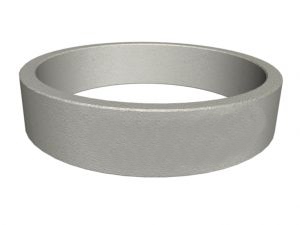 3Снятие деформированного асфальтобетонного покрытия фрезой с погрузкой и перевозкой на расстояние до 10 кмтолщина слоя 50 ммм2550,004Разборка асфальтобетонных покрытий с погрузкой экскаватором и перевозкой на расстояние до 10 км  толщина слоя 100 ммм2350,005Разработка грунта с погрузкой на автомобиль-самосвалс перевозкой на расстояние до 10 км толщина слоя до 200 ммм3350,006Разборка старого бортового камня с погрузкой экскаватором и перевозкой на расстояние до 10 кмп. м.780,007Устройство подстилающих и выравнивающих слоев из песка толщина слоя 100 мм,включая материалым2450,008Устройство подстилающих и выравнивающих слоев из щебня толщина слоя 100 мм, включая материалым21 250,009Устройство щебеночно-набивногопокрытия включая материалы (гранитный отсев)м21 150,0010Розлив вяжущих материаловм213,0011Устройство выравнивающего слоя из асфальтобетонной смеси с применением укладчиков асфальтобетона толщиной до 50 мм - проезжая часть, включая материалым2650,0012Устройство асфальтобетонного покрытия толщиной до50 мм - проезжая частьвключая материалы м2850,0013Устройство асфальтобетонного покрытия толщиной до40 мм -пешеходная зона,включая материалы м2910,0014Установка нового бортового бетонного камня, включая материалып. м.1 950,00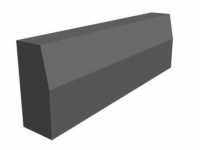 15Установка радиального бортового камня, включая материалы (с доставкой на расстояние до 10 км)п. м.2 325,00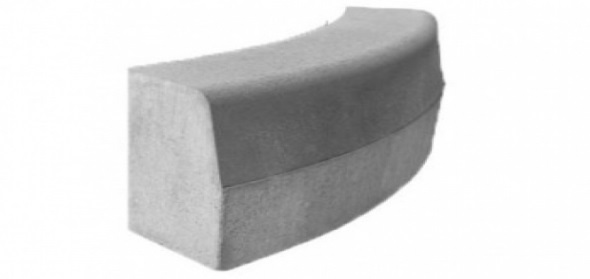 16Устройство тротуарной плитки, включая материалыпрочность при сжатии:400 кг./кв.смморозоустойчивость: > 200 цикловм22 650,00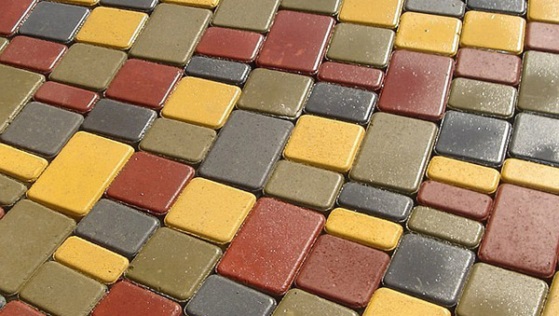 17Оборудование тротуарного съезда с тактильной полосой и занижением бортового камня, включая материалы (с доставкой на расстояние до 10 км)п. м.1820,00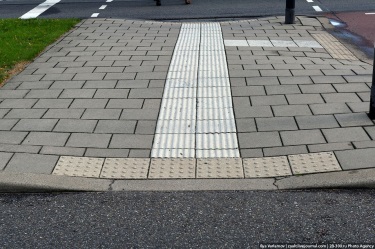 18Устройство тактильной плитки, для инвалидов по зрениюп. м.750,00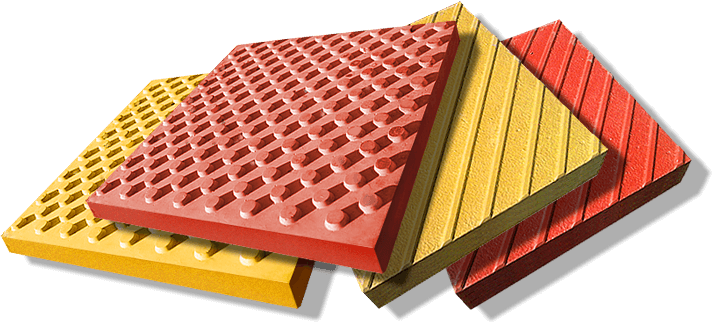 19Ремонт бортовых камней п.м.950,0020Плиты дорожные с доставкой на расстояние до 10 км шт.13 500,0021Устройство бетонных дорожек толщиной до 200мм, включая материалым23 253,0022Ремонт бетонных конструкций с подливкой бетонам21 250,0023Демонтаж бетонных конструкций с вывозомна расстояние до 10 кмм21 850,0024Демонтаж старой штукатурки, плитки с вывозом на расстояние до 10 кмм2350,0025Погрузка строительных отходов экскаваторомт75,0026Погрузка строительных отходов вручнуют650,0027Перевозка грузов на расстояние 10 кмт225,0028Столбик дорожный заградительный бетонируемый с доставкой и установкойДиаметр трубы: 76 мм; высота: 1000 мм;шт.2 350,00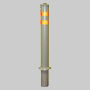 29Полусфера шестигранная бетонная окрашеннаяс доставкой и установкойшт.1 350,00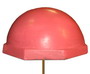 30Парковочный блокиратор с доставкой и установкойшт.2 650,00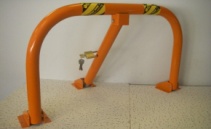 31Нанесение линий разметки безвоздушным способом, дорожная разметкам2320,0032Окраска элементов дворовых проездовп. м.55,0033Ограда металлическая сварная или кованая высотой до 0,5 м включая доставку и монтажп. п.2 500,00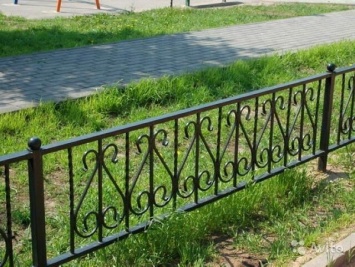 34Ограда металлическая сварная или кованая высотой до 4 м включая доставку и монтажп.м.10 325,0035Установка дорожных знаков на сборных железобетонных фундаментах и металлических стойках массой до 25 кг «Стоянка для инвалидов»шт.3 650,0036Установка металлических пешеходных огражденийвключая материалы (с доставкой на расстояние до 10 км) - Горячее цинкование - Нержавеющая стальп. м.п. м.1 200,002 650,00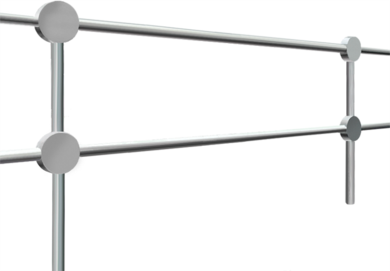 37Устройство покрытиябетонного для экопарковки(газонная решетка)600×400×100,включая материалы(с доставкой на расстояние до 10 км)м2875,00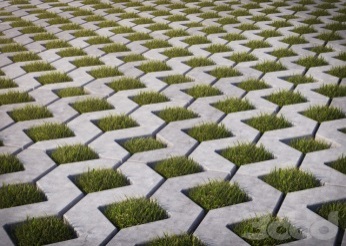 38Труба дренажная для отвода грунтовых вод гофрированная одностенная с перфорацией в геотекстилеd - 110 мм (c учетом доставки и монтажа)п. м.97,0039Фитинги для дренажных труб в геотекстилеd - 110 мм (c учетом доставки и монтажа)п. м.170,0040Лоток водоотводный бетонный с решеткой чугунной, 1000х187х130, сечение: DN110, 
(c учетом монтажа и доставкина расстояние до 10 км)шт.5 750,00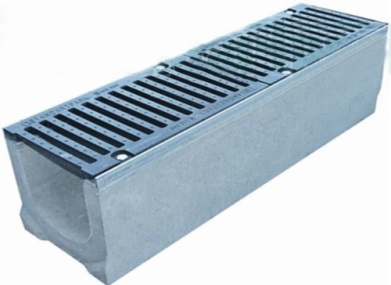 41Облицовка вертикальных поверхностей из камня искусственного,материал: бетон, Предназначен для декоративной отделки стен как внутри, так и снаружи помещений.(c учетом монтажа и доставки на расстояние до 10 км)м21 150,00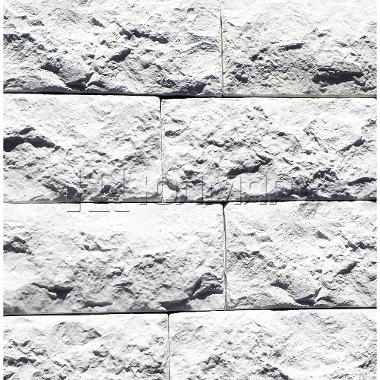 43Плита парапетная из бетона (c учетом монтажа и доставки на расстояние до 10 км)шт.1 850,00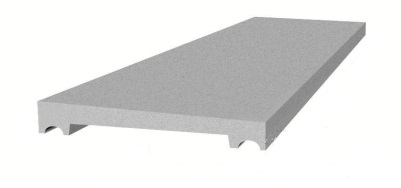 44Ступень лестничнаяиз бетона (c учетом монтажа и доставки на расстояние до 10 км)шт.1 880,00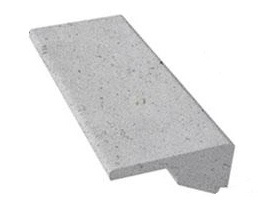 45Блок забора 400*200*200 (c учетом монтажа и доставки на расстояние до 10 км)шт.320,00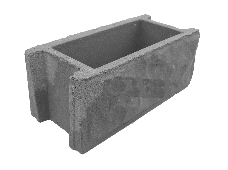 46Блок ФБС 9-3-3, размер: 880*300*280 масса: (c учетом монтажа и доставки на расстояние до 10 км)шт.1250,00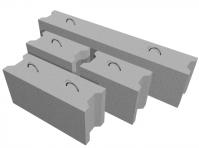 47Опора бетонная (c учетом монтажа и доставки на расстояние до 10 км)Размеры: 600*600*400 масса: 340 кгРазмеры: 500*500*300 масса: 120 кгшт.шт.2125,001150,00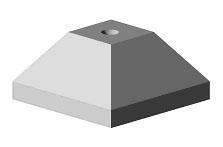 48Тумба бетонная, размер 520*390 масса: 150 кг (c учетом монтажа и доставки на расстояние до 10 км)шт.2250,00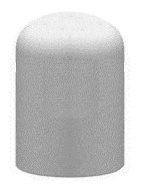 49Геотекстиль 200 г/м2м230,0050Неровность искусственная резиновая со светоотражающими элементами «лежачий полицейский» в комплекте с концевыми элементами (c учетом монтажа и доставки на расстояние до 10 км)ширина - 500 мм, высота - 50 ммширина - 350 мм, высота - 50 ммп. м.п. м.2 350,001 970,00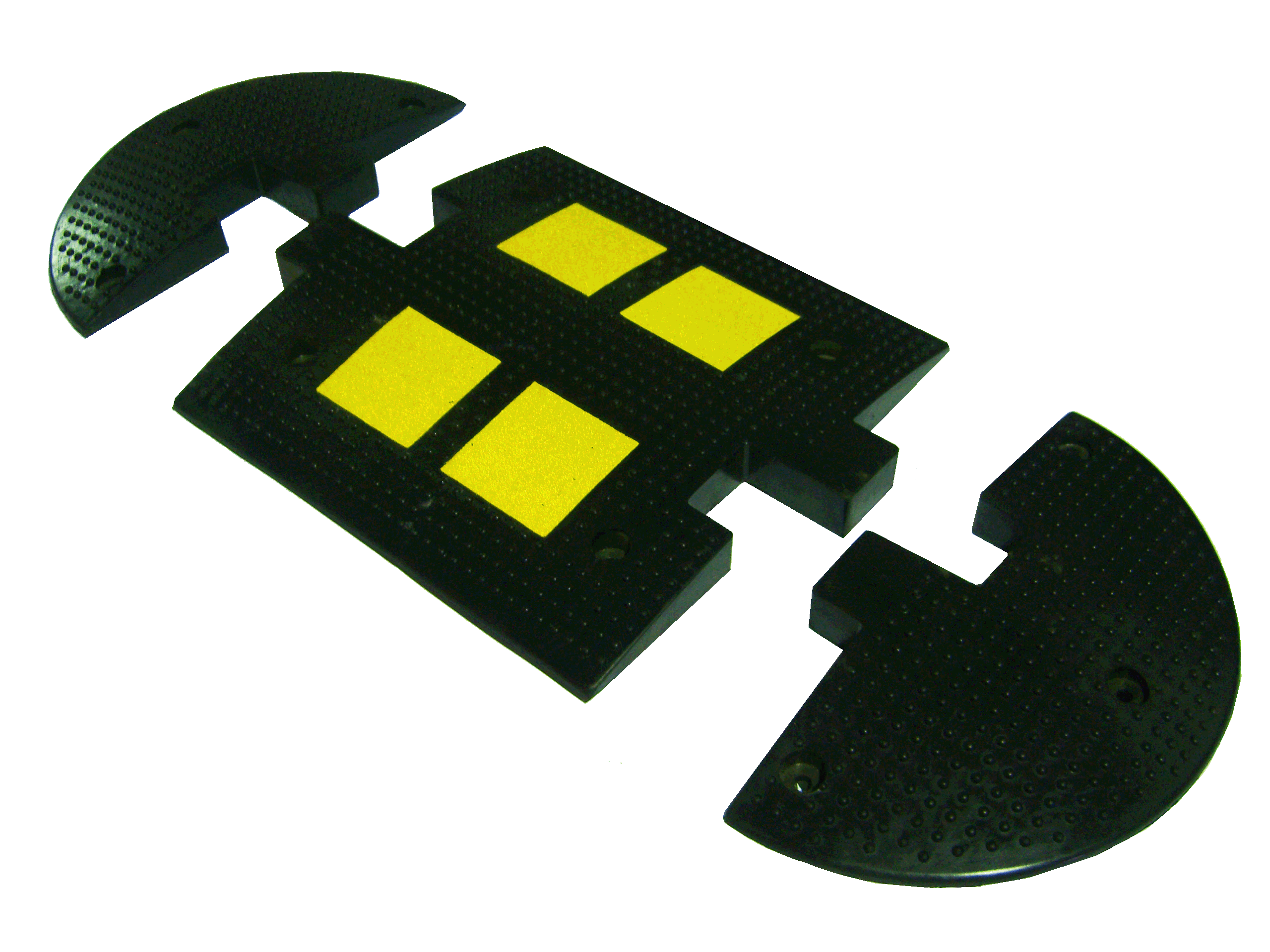 №п/пНаименование работЕдиницаизмеренияСтоимость за единицу 
с НДС (руб.)Изображение1Прокладка провода по фасаду зданиям530,002Установка кронштейнашт.5 950,003Установка светильника уличногошт.5 150,004Установка выключателя автоматического с учетом оборудованияшт.5 800,005Установка выключателяшт.350,006Установка фотоэлементашт.7 180,007Прокладка труб гофрированных для защиты проводовм450,008Затягивание провода в трубым65,009Установка опоры освещения с цоколем и кронштейномшт.19 636,0010Подвес провода СИПм210,0011Демонтаж светильникашт.750,0012Демонтаж провода с фасадам92,0013Демонтаж опорышт.2 100,0014Сверление отверстий в кирпиче1 отв.110,00МатериалыМатериалыМатериалыМатериалы15Провод ВВГ 3 x 2,5м48,5016Провод ВВГ 3 x 1,5м32,5017Цоколь к металлической опорешт.10 126,0018Опора из листовой стали толщиной 3мм, длина – 9 м, покрытие – горячее оцинкование, с цоколем и кронштейномшт.26140,00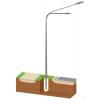 19Опора из листовой стали толщиной 3мм, длина – 6 м, покрытие – горячее оцинкование, с цоколем и кронштейномшт.18525,0020Опора из листовой стали толщиной 3мм, длина – 4 м, покрытие – горячее оцинкование, с цоколем и кронштейномшт.13 750,0021Кронштейн металлический на опорушт.6 369,0022Фотоэлементшт.491,0023Автоматический выключатель 16Ашт.140,0024Выключатель одноклавишный для открытой проводкишт.76,0025Гофрированная труба,d – 32ммп.м.33,0026Светильник светодиодный LED 80 Втшт.13 500,00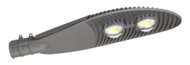 27Светильник светодиодный LED 100 Втшт.13 500,00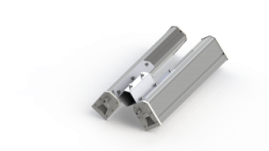 28Кронштейн для светильников на фасадешт.554,0029Провод СИП 4 x 16п. м.101,0030Провод СИП 4 x 25п. м.132,0031Коробка распределительнаяшт.35,0032Клипса (скоба однолапковая)шт.3,0033Дюбель-гвоздь (быстрый монтаж)шт.42,0034Рейка DIN 30 смшт.71,0035Шина нулеваяшт.505,00№п/пНаименование работЕдиницаизмеренияСтоимость за единицу 
с НДС (руб.)ИзображениеРаботаРаботаРаботаРаботаРабота1Демонтаж старых скамеекшт.750,002Стоимость установки скамейкишт.2 000,00МатериалыМатериалыМатериалыМатериалыМатериалы1Скамейка со спинкой металлический каркасДлина - 180 см, Ширина – 58 см, Высота со спинкой - 84 смВес - 54 кгшт.21 500,00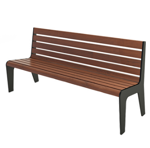 2Скамейка со спинкой металлический каркасДлина - 180 см, Ширина – 62см, Высота со спинкой - 88 смВес - 60 кгшт.18 500,00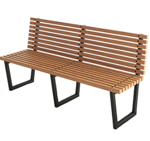 3Скамейка со спинкой двусторонняя металлический каркасДлина - 166 см, Высота – 90 см, Ширина - 115 см, Вес - 91 кгшт.27 500,00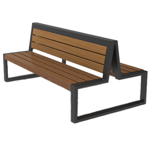 4Лавка без спинки металлический каркасДлина - 180 см, Высота – 45 см, Ширина - 61 см, Вес - 40 кгшт.13 500,00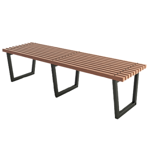 5Скамейка со спинкой бетонМатериал: фибробетон, деревянный настил, лак, пропитка по дереву.
Размеры (мм): 1940х700х850шт.12 600,00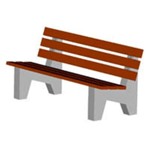 6Скамейка без спинкиМатериал: бетон, деревянный настил, лак, пропитка по дереву.Размеры (мм): 1500х400х430шт.8 700,00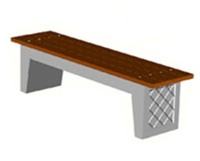 7Скамейка без спинкиМатериал: бетон, деревянный настил, лак, пропитка по дереву.Размеры (мм): 1900х500х450шт.12 800,00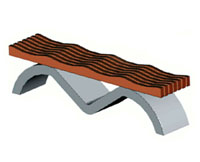 8Скамейка вокруг дерева или столбашт.25 600,00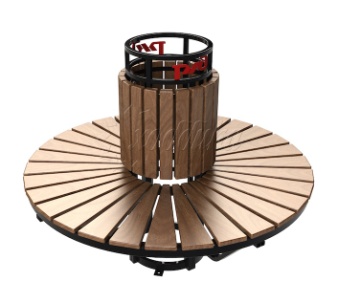 №п/пНаименование работЕдиницаизмеренияСтоимость за единицу 
с НДС (руб.)ИзображениеРаботаРаботаРаботаРаботаРабота1Стоимость установки урны с креплением (фиксацией)шт.1 500,00МатериалыМатериалыМатериалыМатериалыМатериалы1Урна наземная (металлическая)Объем: 40 лМатериал: окрашенный металлшт.2 650,002Урна наземная антивандальная (металлическая)Высота - 650 мм;Диаметр - 320-450 мм;Объем урны - 50 л.шт.8 950,003Урна наземная перевертыш (металлическая)Высота: 550(мм);
Диаметр бака: 300 мм;Высота бака 400 мм;
Объем: 35 (л);шт.2 450,004Урна наземная (бетонная)Материал: бетон, спец краски
Размеры (мм): 360*360*500.
Вес (кг): 90шт.3 850,00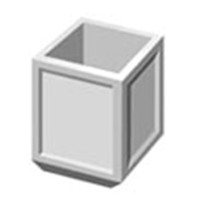 5Урна наземная (бетонная)Материал: армированный бетон (фибробетон), фасадные краски. Размеры (мм): 580х580х500.
Вес (кг): 170шт.7 200,00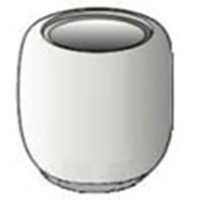 6Вкладыш для урныМатериал: оцинкованное железо. 
Размеры (мм): под урну.
Вес (г): 400шт.850,00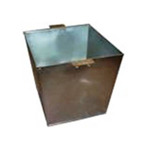 №п/пНаименование работЕдиницаизмеренияСтоимость за единицу 
с НДС (руб.)ИзображениеИзображениеИзображение1Качели без спинкиКатегория возраста: от 3 до 7 летКоличество мест: 1Размеры: длина - 1800 мм; ширина - 1800 мм; высота общая – 1700 мм;  высота сиденья – 450 ммМатериалы: стальные трубы, элементы из полосовой стали, подшипниковые узлы, влагостойкая фанера,  профессиональные двухкомпонентные краски, оцинкованный крепеж с защитными пластиковыми колпачками.Способ установки: ленточный фундамент.шт.10 900,00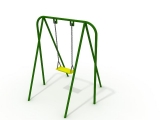 2Качели со спинкойКатегория возраста: от 3 до 7 летКоличество мест: 1Размеры: длина - 1800 мм; ширина - 1800 мм;  высота общая – 1700 мм;  высота сиденья – 400 ммМатериалы: стальные трубы,  элементы из полосовой стали,  подшипниковые узлы,  влагостойкая фанера,  профессиональные двухкомпонентные краски, оцинкованный крепеж с защитными  пластиковыми колпачками.Способ установки:ленточный фундамент.шт.12 100,00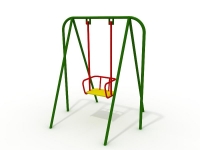 3Качели двойные без спинкиКатегория возраста: от 3 до 7 летКоличество мест: 2Размеры: длина - 2700 мм; ширина - 1400 мм; высота общая – 1650 мм; высота сидений – 400 ммМатериалы: стальные трубы, элементы из полосовой стали, подшипниковые узлы, влагостойкая фанера, профессиональные двухкомпонентные краски, оцинкованный крепеж с защитными   пластиковыми колпачками.Способ установки: ленточный фундамент.шт.21 500,00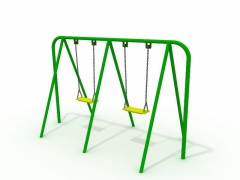 4Качели двойные со спинкойКатегория возраста: от 3 до 7 летКоличество мест: 2Размеры: длина - 2700 мм; ширина - 1400 мм; высота общая – 1700 мм;  высота сидений – 450 ммМатериалы: стальные трубы, элементы из полосовой стали, подшипниковые узлы, влагостойкая фанера, профессиональные двухкомпонентные краски, оцинкованный крепеж с защитными   пластиковыми колпачками.Способ установки: ленточный фундамент.шт.22 500,00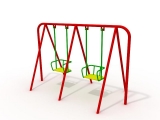 5Качалка – балансир Категория возраста: от 3 до 7 летКоличество мест: 2Размеры: 2500х250х820 мм Размеры: 3555х250х880 мм Материалы: стальные трубы, элементы из полосовой стали, подшипниковые узлы, влагостойкая фанера, профессиональные двухкомпонентные краски, оцинкованный крепеж с защитными   пластиковыми колпачками.Способ установки: ленточный фундамент.шт.шт.12 000,0016 000,00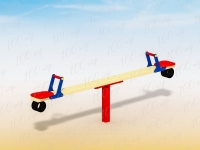 6Горка детскаяРазмеры в плане: 5200х1800 мм, высота: 2100 мм.Материалы: дерево; металл; прессованная фанера С элементами для лазанья и украшенной лестницей для детей от 11 летСпособ установки: ленточный фундамент.шт.43 000,00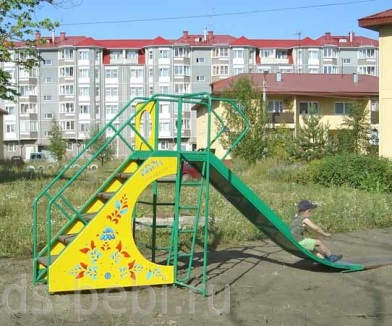 7Комплекс детский спортивно-игровойРазмеры в плане: 6000х1500 мм, высота: 3100 мм.Материалы: дерево; металл; прессованная фанерагородок с баскетбольным щитом, рукоходом  для детей 5-11 летСпособ установки:  ленточный фундамент.шт.72 500,00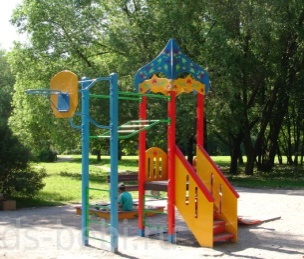 8Песочница Категория возраста: от 3 до 5 летРазмеры: длина - 2000 мм; ширина - 2000 мм; высота общая - 330 ммМатериалы: доска строганая, брус из клееной древесины, профессиональные двухкомпонентные краски.Способ установки: металлические подпятники на бетонных фундаментахшт.14 850,00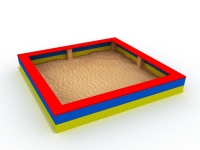 9ПесочницаКатегория возраста: от 3 до 5 летМатериалы: фанера влагостойкая, доска строганая, профессиональные двухкомпонентные краски.Способ установки: металлические подпятники, на бетонных фундаментах.Размеры:3182х3182х518 ммшт.21 600,00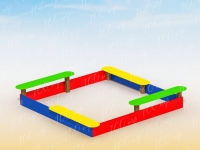 10ПесочницаКатегория возраста: от 3 до 5 летМатериалы: фанера влагостойкая, доска строганая, метал.трубы, профессиональные двухкомпонентные краски.Способ установки: металлические подпятники, на бетонных фундаментах.Размеры: 1580х1580х175 ммшт.19 500,00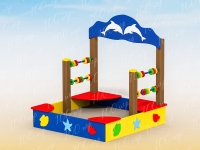 11Песочный дворик Категория возраста: от 3 до 5 летМатериалы: фанера влагостойкая, доска строганая, метал.трубы, профессиональные двухкомпонентные краски.Способ установки: металлические подпятники, на бетонных фундаментах.Размеры: 3930x3420x2120 ммшт.42 500,00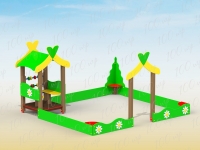 12Домик со счетамиКатегория возраста: от 3 до 5 летМатериалы: фанера влагостойкая, доска строганая, метал.трубы, профессиональные двухкомпонентные краски.Способ установки: металлические подпятники, на бетонных фундаментах.Размеры: 1500х1460х2070 ммшт.36 000,00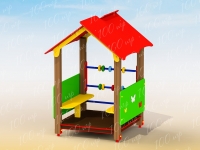 13Домик-беседкаМатериалы: дерево; фанера прессованнаяРазмеры в плане: 1740х1525 мм, высота 1916 мм.Способ установки: металлические подпятники, на бетонных фундаментах.Домик-беседка с иллюминаторамишт.60 000,00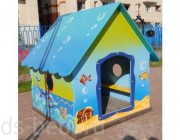 14Беседка Категория возраста: от 3 до 5 летРазмеры: длина - 3200 мм; ширина - 2200 мм; высота общая - 2000 мм; высота сидений - 300 ммМатериалы: фанера влагостойкая, стальные трубы, элементы из листового металла, профессиональные двухкомпонентные краски, оцинкованный крепеж с защитными пластиковыми колпачками, оцинкованные металлические крепежные уголки.Способ установки: стойки или металлические подпятники на бетонных фундаментахшт.57 200,00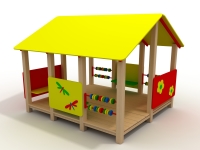 15Карусель Размеры (ДШВ): 1000х1000х900 ммМатериалы: фанера влагостойкая, стальные трубы, элементы из листового металла, профессиональные двухкомпонентные краски, оцинкованный крепеж с защитными               пластиковыми колпачками, оцинкованные металлические крепежные уголки.Способ установки: металлические подпятники на бетонных фундаментахшт.26 250,00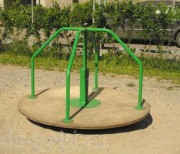 16КарусельРазмеры (ДШВ): 1000х1000х900 ммМатериалы: фанера влагостойкая, стальные трубы, элементы из листового металла, профессиональные двухкомпонентные краски, оцинкованный крепеж с защитными               пластиковыми колпачками, оцинкованные металлические крепежные уголки.Способ установки: металлические подпятники на бетонных фундаментахшт.37 000,00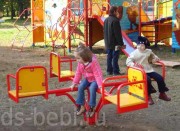 17Карусель с рулемРазмеры (ДШВ): 1600х720 ммМатериалы: фанера влагостойкая, стальные трубы, элементы из листового металла, профессиональные двухкомпонентные краски, оцинкованный крепеж с защитными  пластиковыми колпачками, оцинкованные металлические крепежные уголки.Способ установки: металлические подпятники на бетонных фундаментахшт.32 000,00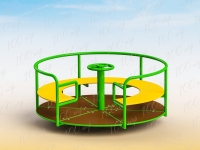 18Детский игровой комплексКатегория возраста: от 5 до 7 летРазмеры (ДШВ): 3 м х 4,4 м х 3,3 мМатериалы: клееный брус, массив сосны, оцинкованный крепеж, экологически чистый антисептик, при цветной окраске используются профессиональные краски.Способ установки: металлические подпятники на бетонных фундаментахшт.41 000,00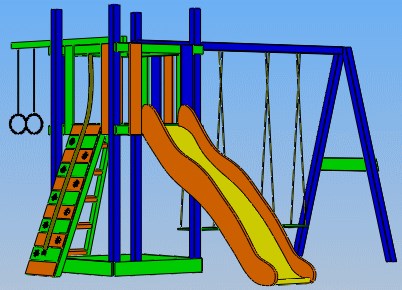 19Детский игровой комплексКатегория возраста: от 5 до 7 летРазмеры (ДШВ): 6,5 м х 5,5 м х 3,3 мМатериалы: клееный брус, массив сосны, оцинкованный крепеж, экологически чистый антисептик, при цветной окраске используются профессиональные краски.Способ установки: металлические подпятники на бетонных фундаментахшт.110 000,00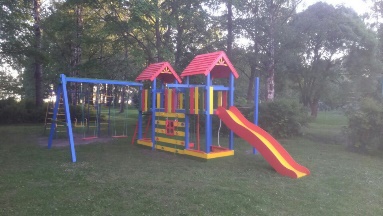 20Детский игровой комплекс Песочный дворик Категория возраста: от 3 до 5 летРазмеры (ДШВ): 5125х4155х2210 мм, высота огражд. 0,6 мМатериалы: клееный брус, массив сосны, оцинкованный крепеж, экологически чистый антисептик, при цветной окраске используются профессиональные краски.Способ установки: металлические подпятники на бетонных фундаментахшт.129 000,00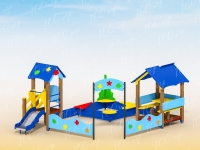 21Детский игровой комплексКатегория возраста: от 3 до 7 летРазмеры (ДШВ): 4100х2700х2600 ммМатериалы: клееный брус, массив сосны, оцинкованный крепеж, экологически чистый антисептик, при цветной окраске используются профессиональные краски.Способ установки: металлические подпятники на бетонных фундаментахшт.125 000,00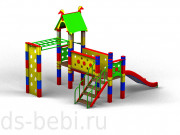 22Детский игровой комплексКатегория возраста: от 5 до 12 летРазмеры (ДШВ): 7,5 м х 7 м х 3,3 мМатериалы: клееный брус, массив сосны, оцинкованный крепеж, экологически чистый антисептик, при цветной окраске используются профессиональные краски.Способ установки: металлические подпятники на бетонных фундаментахшт.190 000,00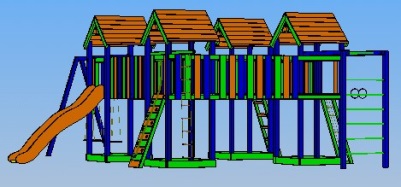 23Детский игровой комплексКатегория возраста: от 5 до 12 летРазмеры (ДШВ): 5900 х 3900х 3500 ммМатериалы: фанера влагостойкая, стальные трубы, элементы из листового металла, профессиональные двухкомпонентные краски, оцинкованный крепеж с защитными пластиковыми колпачками, оцинкованные металлические крепежные уголки.Способ установки: металлические подпятники на бетонных фундаментахшт.232 000,00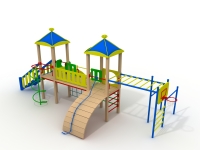 24Детский игровой комплексКатегория возраста: от 3 до 7 летРазмеры (ДШВ): 5300х3500х2500 ммМатериалы: металл, массив сосны, оцинкованный крепеж, экологически чистый антисептик, при цветной окраске используются профессиональные краски.Способ установки: металлические подпятники на бетонных фундаментахшт.236 000,00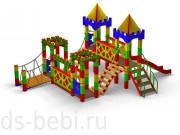 25Детский игровой комплексКатегория возраста: от 3 до 7 летМатериалы: клееный брус, массив сосны, оцинкованный крепеж, экологически чистый антисептик, при цветной окраске используются профессиональные краски.Способ установки: металлические подпятники на бетонных фундаментахшт.388 000,00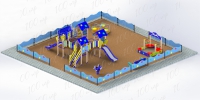 26Детский игровой комплексДлина: 9285 мм Ширина: 4350 мм Высота: 3380 мм Высота горки: 1010 (2) мм Гарантия 1 годшт.547 300,00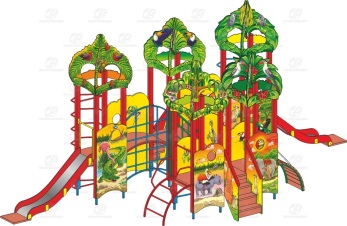 27Детский игровой комплексДлина: 11650 мм, Ширина: 6910 мм, Высота: 4230 ммВысота горки: 1260, 1010 мм,Возрастная группа: Для детей от 6 до 12 летСпособ установки: металлические подпятники на бетонных фундаментахшт.832 000,00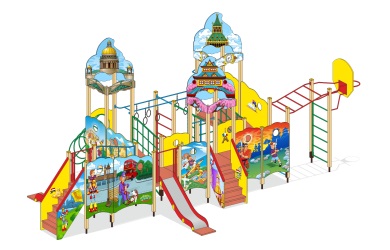 28Детский спортивный комплексРазмеры (ДШВ): 2150х1085х1640 Материалы: фанера влагостойкая, стальные трубы, профессиональные двухкомпонентные краски.Способ установки: металлические подпятники на бетонных фундаментахшт.21 000,00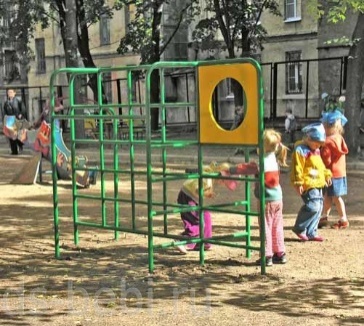 29Детский спортивный комплекс с рукоходом, баскетбольным кольцом 
и шведской стенкой Размеры (ДШВ): 2980х1000х3020 ммМатериалы: фанера влагостойкая, стальные трубы, элементы из листового металла, профессиональные двухкомпонентные краски, оцинкованный крепеж с защитными               пластиковыми колпачками, оцинкованные металлические крепежные уголки.Способ установки: металлические подпятники на бетонных фундаментахшт.37 000,00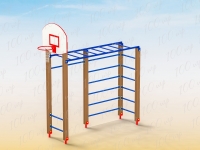 30Детский спортивный комплекс с рукоходом, шведской стенкой, гимнастическими кольцами и турникамиРазмеры (ДШВ): 2635х1340х2135 ммМатериалы: стальные трубы, элементы из листового металла, профессиональные двухкомпонентные краски, оцинкованный крепеж с защитными пластиковыми колпачками, оцинкованные металлические крепежные уголки.Способ установки: металлические подпятники на бетонных фундаментахшт.57 000,00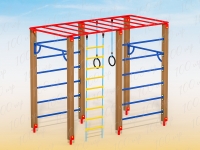 31Детский спортивный комплекс с рукоходом, шведской стенкой, гимнастическими кольцами, брусьями, турниками и баскетбольным кольцомРазмеры (ДШВ): 5940х3400х3020 ммМатериалы: стальные трубы, элементы из листового металла, профессиональные двухкомпонентные краски, оцинкованный крепеж с защитными пластиковыми колпачками, оцинкованные металлические крепежные уголки.Способ установки: металлические подпятники на бетонных фундаментахшт.99 000,00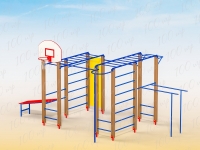 32Гимнастический комплекс предназначение: для упражнений на трапециевидные и широчайшие мышцы спины, груди, бицепс, трицепс.  Категория: для общего физического развития на открытом воздухе лицами от различной подготовки от 16 лет. Тренажер позволяет нескольким лицам (2-3) заниматься одновременно. Комплект поставки: жесткая сборная сварная рама, перекладины, упоры для локтей, наклонная скамейка для пресса. Конструкция: изделие изготавливается из стальной высокопрочной трубы профиля 60х60, 40х40, 20х20. Максимально допустимая нагрузка – 200 кг, Способ установки: металлические подпятники на бетонных фундаментахшт.22 000,00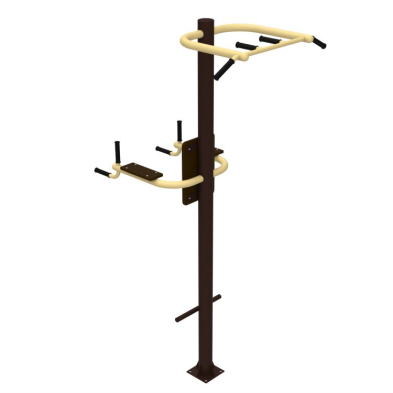 33Уличный атлетический комплексГабаритные размеры: 1730х1730х2615(мм). Окрас: цвет по требованию заказчика, полимерно-порошковое покрытие (ППП). Максимально допустимая нагрузка – 200 кгСпособ установки: металлические подпятники на бетонных фундаментахшт.31 000,00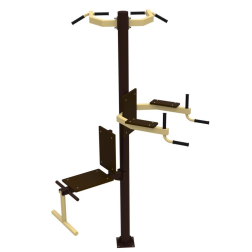 34Уличный спорткомплексСостоит двух шведских стенок с турниками, брусьев опорных, брусьев для отжиманий, на центральной гимнастической перекладине могут располагаться кольца, веревочная лестница, шест. Монтируется на закладных элементах, входящих в комплект или на анкерах, на подготовленное бетонное основание.Габариты и вес (в собранном виде):Д: 2585 Ш: 2330 В: 2510, Вес: 220кг, Способ установки: металлические подпятники на бетонных фундаментахшт.70 000,00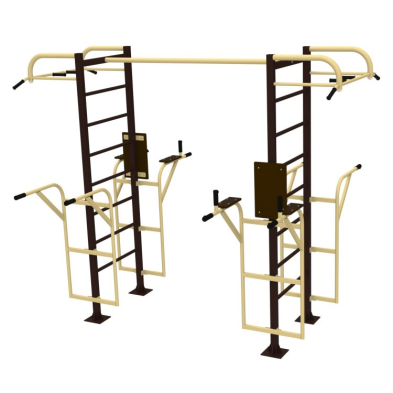 35Уличный спорткомплекс для подготовки к сдаче норм ГТОВыполнен на хомутах. Регулируемые по высоте перекладины, скамьи для пресса. Диаметр перекладин брусья 48мм. Монтируется на закладных элементах, входящих в комплект или на анкерах, на подготовленное бетонное основание. Габариты в собранном виде: 6,2м х 3,7м х 3,1м. Габариты для транспортировки: 3,0м х 1,4м х 0,6м.; Вес: 410кгдиаметр несущей трубы 102 ММСпособ установки: металлические подпятники на бетонных фундаментахшт.91 000,00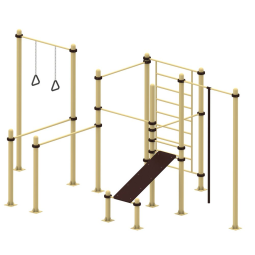 36Уличный тренажерный комплексв комплекте с навесом, рамной конструкцией для 6 тренажеров на выбор для занятия спортом 
12 человек одновременно.Габариты площадки: 5х4х3мшт.275 000,00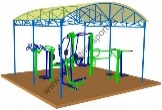 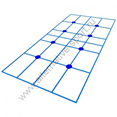 37Уличный тренажерный комплексв комплекте с навесом, рамной конструкцией для 14 тренажеров на выбор для занятия спортом 
28 человек одновременно.Габариты площадки: 5х8х3мшт.440 000,00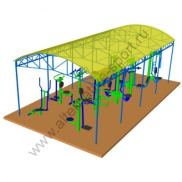 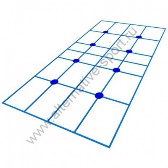 38Уличный тренажер вертикальная тягаУличный тренажёр подтягивание предназначен для тренировки мышц груди и трицепсов рук. Для занятий необходимо разместится на сидении тренажёра спиной к вертикальной стойке, руками охватить рукояти тренажёра. Тренировка мышц происходит при периодическом притягивании рукоятей тренажёра на себя сверху вниз. Посредством подвижной рычажной системы усилие от движения рукоятей передаётся вертикальному движению сиденья, которому противодействует вес тренирующегося. Д: 1190 Ш: 845 В: 1810, Вес: 90кгСпособ установки: металлические подпятники на бетонных фундаментахшт.35 000,00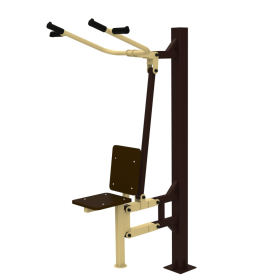 39Уличный тренажер баттерфляйСпортивный уличный тренажер для укрепления мышц рук и груди "Баттерфляй" предназначен для тренировки одного пользователя. Принцип действия заключается в том, что пользователь в сидячем положении, поставив ноги на подножки, взявшись за рукоятки(крылья) тренажера, сводит их перед собой за счет мышц груди, затем возвращается в исходное положениеНагрузка – до 150кг.Габариты и вес:Д: 870 Ш: 920 В: 1810, Вес: 110кгСпособ установки: металлические подпятники на бетонных фундаментахшт.45 000,00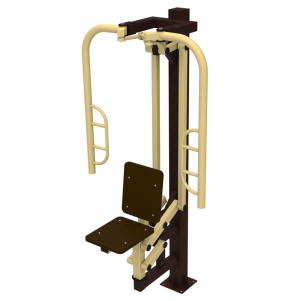 40Уличный тренажер Лыжник + Велосипед + Разведение ногЛыжный ход сдвоенный предназначен для тренировки мышц и суставов тела. Тренажер уличный разведение ног предназначен для тренировки мышц талии и бедер, а также суставов и мышц туловища в области поясницы. Велотренажер предназначен для тренировки и укрепления дыхания и мышц ног. Габариты и вес:Д: 2660 Ш: 1470 В: 1735, Вес: 185кгСпособ установки: металлические подпятники на бетонных фундаментахшт.68 000,00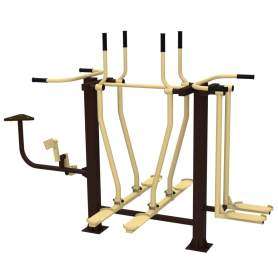 41Брусья гимнастические одноуровневыеГабариты: 2500х600х1300 ммСпособ установки: металлические подпятники на бетонных фундаментахшт.8 500,00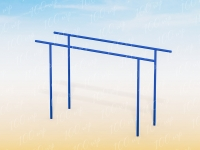 42Брусья разноуровневыеБрусья параллельные двойные на хомутах, с регулировкой высоты перекладин.Диаметр перекладин брусьев 48мм. отжимания на брусьях для развития трицепсов, мышц плечевого пояса и грудных мышц, также работают дельтовидные мышцы и широчайшие мышцы спины. Монтируются на закладных элементах, входящих в комплект или на анкерах, на подготовленное бетонное основание. Габариты в собранном виде: 4,1м х 0,8м х 1,7м. Габариты для транспортировки: 2,2м х 0,6м х 0,3м.; Вес: 150кгдиаметр несущей трубы 102 ммСпособ установки: металлические подпятники на бетонных фундаментахшт.35 000,00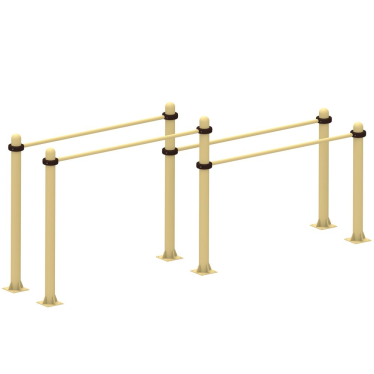 43Скамья для прессаГабариты: 1515х500х1025 ммСпособ установки: металлические подпятники на бетонных фундаментахшт.9 600,00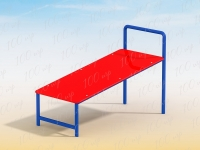 44Скамья для пресса уличнаяпредназначена для занятий спортом на открытом воздухе.Оборудование отлично подойдет для дворовых территорий и оснащения воркаут площадок.Монтируется на закладных элементах, входящих в комплект или на анкерах, на подготовленное бетонное основание. Габариты и вес: Д: 980; Ш: 540; В: 820. Вес: 50кг, Способ установки: металлические подпятники на бетонных фундаментахшт.13 500,00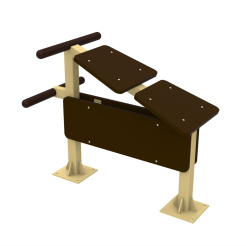 45Турник одноуровневыйтурник на хомутах с регулировкой высоты перекладин. Монтируется на закладных элементах, входящих в комплект. Уличный спортивный тренажер развивает и укрепляет мышцы рук, плечевого пояса, спины и груди.Габариты в собранном виде: 1,5м х 0,2м х 2,6м. диаметр несущей трубы 102 ммСпособ установки: металлические подпятники на бетонных фундаментахшт.17 000,00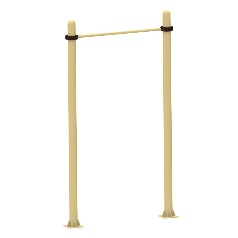 46Турник многоуровневыйкомплекс турников на хомутах, с перекладинами для отжиманий. Регулируемые по высоте перекладины. Монтируются на закладных элементах, входящих в комплект или на анкерах, на подготовленное бетонное основание.Габариты в собранном виде: 4,1м х 4,1м х 2,7м. Габариты для транспортировки: 3,0м х 0,5м х 0,4м.; Вес: 160кг, диаметр несущей трубы 102 ммСпособ установки: металлические подпятники на бетонных фундаментахшт.38 000,00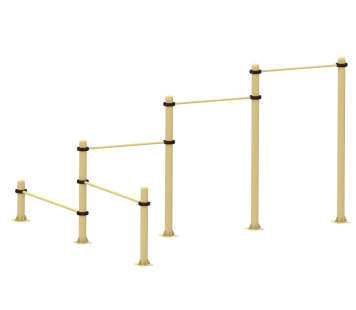 47Рукоход одноуровневыйГабариты тренажера: 2050х540х2020 ммСпособ установки: металлические подпятники на бетонных фундаментахшт.17 000,00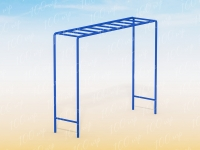 48Рукоход многоуровневый разновысотныйГабариты тренажера: Габариты и вес: Д: 4820 Ш: 605 В: 2870Вес: 180кгСпособ установки: металлические подпятники на бетонных фундаментахшт.29 000,00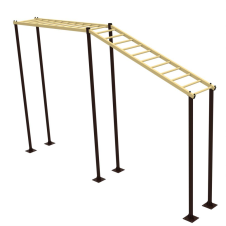 49Ворота футбольные юниорскиеРазмер: 5000*2000 ммМатериал: стальная труба d - 89 ммСпособ установки: металлические подпятники на бетонных фундаментахшт.46 000,00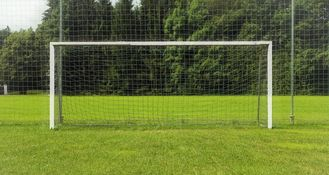 50Ворота хоккейныеРазмеры: длина - 1950 мм; ширина - 1120 мм; высота – 1220 ммМатериалы: стальные трубы различных сечений, стальной пруток, профессиональные двухкомпонентные краски.Способ установки: металлические подпятники на бетонных фундаментахшт.22 000,00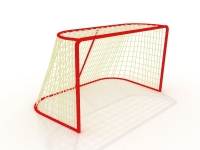 51Стойка баскетбольнаяГабариты: длина - 2740 мм; ширина - 1800 мм; высота – 3950 ммМатериалы: стальные трубы различных сечений, стальной пруток, влагостойкая фанера, оцинкованный крепеж, защитные пластиковые элементы, профессиональные двухкомпонентные краски.Способ установки: металлические подпятники на бетонных фундаментахшт.16 500,00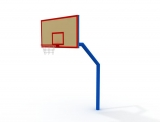 52Ворота гандбольные с баскетбольным кольцомРазмеры: длина - 3160 мм; ширина - 1600 мм; высота общая – 2900 ммМатериалы: стальные трубы различных сечений, стальной пруток, влагостойкая фанера,профессиональные двухкомпонентные краски, оцинкованный крепеж, пластиковые колпачки.Способ установки: металлические подпятники на бетонных фундаментахшт.30 000,00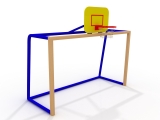 53Сетка заградительная ячейка100х100 мм нить 2.2 мм, материал: полиамидСетка заградительная необходима для защиты стен, окон и различного оборудования. Цвет – по выборум290,00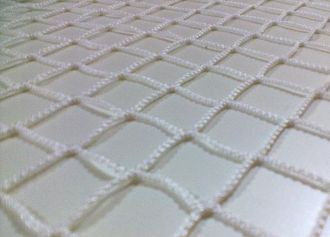 54Стойка для сетки заградительной длина - 4 - 6 мСтоимость без учета доставки и монтажашт.4 500,0055Ограждения для спортивных площадокСтоимость без учета доставки и монтажам.п.4 850,0056Устройство резинового покрытия бесшовного, цветного, толщиной 20 мм, включая материалы (с учетом доставки на расстояние до 10 км)м23 750,00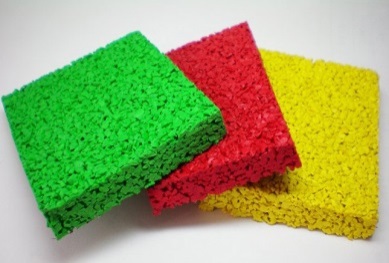 57Мощение резиновой брусчаткой цветной, толщиной 40 мм, включая материалы (с учетом доставки на расстояние до 10 км)м23 980,00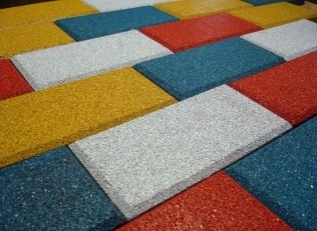 58Подготовка территориим2752,0059Установка игровых и (или) спортивных комплексов (за 1 тонну конструкции)т78 000,0060Установка отдельных спортивных или игровых конструкцийшт.16000,00№п/пНаименование работЕдиницаизмеренияСтоимость за единицу 
с НДС (руб.)Изображение1Уход за газонами обыкновеннымим2550,002Уход за цветниками из многолетниковм2850,003Ремонт зеленых насаждений (ручная побелка, приготовление раствора)ствол.45,004Покос газона вручнуюм215,005Покос газона газонокосилкойм210,006Валка деревьеввручную шт.5 240,007Валка деревьев диаметром до 400 мм с применением гидроподьемникашт.9 150,008Валка деревьев диаметром от 400 мм с применением гидроподьемникашт.21 500,009Обрезка ветвей вручнуюшт.1 376,0010Обрезка ветвей с гидроподъемникомшт.15 790,0011Ремонт малых архитектурных форм (скамейки, урны)шт.1 500,0012Окраска малых архитектурных форм (скамейки, урны)шт.250,0013Подготовка почвы для посева газона механическим способом (вспашка)м250,0014Подготовка почвы для посева газона с внесением растительной земли слоем 150 ммм2350,0015Посев газонов вручнуюм275,0016Подготовка стандартных посадочных мест для деревьев и кустарников с круглым комом земли вручную с добавлением растительной землишт.250,0017Посадка деревьев и кустарников с комом землишт.1 500,0018Посадка кустарника в живую изгородьшт.1 500,0019Очистка участка от мусора(с погрузкой и перевозкой на расстояние до 5 км)м2420,0020Посадка цветов в клумбышт.95,0021Вазон бетонный уличный прямоугольныйРазмеры 1200х350х400 с доставкой и монтажомшт. 5 550,00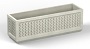 22Деревья-саженцы с доставкой на объектшт.9 000,0023Кустарник - саженцы с доставкой на объектшт.1 000,0024Подготовка почвы для ремонта газона механическим способом (вспашка)м250,00